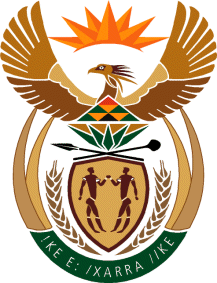 MINISTRY: PUBLIC SERVICE AND ADMINISTRATIONREPUBLIC OF SOUTH AFRICANATIONAL ASSEMBLYQUESTION FOR WRITTEN REPLY DATE:		21 FEBRUARY 2020QUESTION NO.: 	166		Dr L A Schreiber (DA) to ask the Minister of Public Service and Administration:Whether he confirms his statement, made to the Portfolio Committee on Public Service and Administration during a committee meeting on 6 November 2019 that retired Ministers, retired Deputy Ministers and their spouses will continue to receive free business class flights for the rest of their lives despite recent changes made to the Ministerial Handbook; if so, why did he remove any reference to the free business class flights for retired ministers, deputy ministers and their spouses from the Ministerial Handbook?							NW187EREPLY: The Guide for Members of the Executive was approved by the President effective from 20 November 2020. The benefits due to former Members was removed from the Guide and the process to review same was left to Parliament to deal with as it is a Scheme that is administered by Parliament and the costs emanating therefrom is borne by Parliament. End 